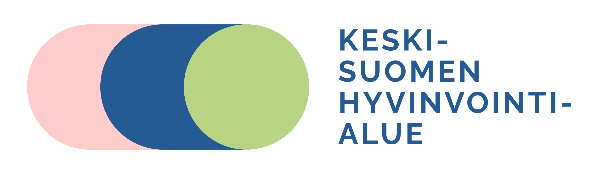 HYVINVOINTIA RAVITSEMUKSELLA, Keski-Suomen hyvinvointialueen ravitsemussuunnitelma (vuosille 2023-2025)Alla oleva suunnitelmataulukko on tarkoitettu kunnan oman ravitsemussuunnitelman tekemiseen.  Jäljempänä oleva toteutustaulukko on sovittujen toimenpiteiden kokoamiseen ja vuosisuunnitelman tekoon. Vaikuttavuuden seurantataulukko sisältää valtakunnallisia ruokailun ja ravitsemuksen indikaattoreita ja niiden www-linkkejä.Toteutustaulukko kunnassa sovittujen toimenpiteiden kokoamiseen ja vuosisuunnitelman tekoon. Kohderyhmä: Nuoret (13-29-vuotiaat)Vaikuttavuuden seurantataulukko kunnassa ja hyvinvointialueella sovittujen toimenpiteiden vaikuttavuuden seurantaan. Kohderyhmä: nuoret.Mittarit:Asetus vähimmäistietosisällöksi (luonnos)https://www.lausuntopalvelu.fi/FI/Proposal/Participation?proposalId=05207c33-daf9-44f8-9362-a14c0fbb09abHyvinvointialueiden HYTE-kerroinhttps://thl.fi/fi/web/hyvinvoinnin-ja-terveyden-edistamisen-johtaminen/hyvinvointijohtaminen/alueellinen-hyvinvointijohtaminen/hyte-kerroin-kannustin-hyvinvointialueilleHYTE-kerroin kunnillehttps://thl.fi/fi/web/hyvinvoinnin-ja-terveyden-edistamisen-johtaminen/hyvinvointijohtaminen/hyvinvointijohtaminen-kunnassa/hyte-kerroin-kannustin-kunnilleElintapaohjauksen tarkistuslistahttps://valtioneuvosto.fi/-//1271139/elintapaohjauksen-tarkistuslista-julkaistuSotkanethttps://sotkanet.fi/sotkanet/fi/indexKouluterveyskyselyhttps://thl.fi/fi/tutkimus-ja-kehittaminen/tutkimukset-ja-hankkeet/kouluterveyskyselySuunnitelmataulukko: Nuoret (13-29-vuotiaat)Suunnitelmataulukko: Nuoret (13-29-vuotiaat)Suunnitelmataulukko: Nuoret (13-29-vuotiaat)Suunnitelmataulukko: Nuoret (13-29-vuotiaat)Suunnitelmataulukko: Nuoret (13-29-vuotiaat)Suunnitelmataulukko: Nuoret (13-29-vuotiaat)Suunnitelmataulukko: Nuoret (13-29-vuotiaat)Tavoite Vastuutaho / yhteistyöToimenpiteet Esimerkkejä käytännön toimenpiteistä ohje -liitteessäToimenpide-esitykset viedään ikäryhmän toteutustaulukkoonToimenpiteiden eteneminen (Kyllä / Osittain / Ei / Suunnitelma ja aikataulu)Toimenpiteiden eteneminen (Kyllä / Osittain / Ei / Suunnitelma ja aikataulu)Toimenpiteiden eteneminen (Kyllä / Osittain / Ei / Suunnitelma ja aikataulu)Toimenpiteiden eteneminen (Kyllä / Osittain / Ei / Suunnitelma ja aikataulu)Tavoite Vastuutaho / yhteistyöToimenpiteet Esimerkkejä käytännön toimenpiteistä ohje -liitteessäToimenpide-esitykset viedään ikäryhmän toteutustaulukkoonKOES, aikataulu ja mittarit1. Kannustetaan yhdessä syömiseen ja kehitetään palveluita yhteisten ruokailuhetkien tai yhteisen ruuan valmistuksen toteutumiseksiKunta:Nuorisotyö ja –palvelut, työpajatoiminta   RuokapalvelutSivistystoimiVapaa-ajan toimintaYhteistyö:Kolmas sektori, srkRavitsemusterapiayksikköHyvaks: Koulu- ja opiskeluterveydenhuoltoOppilas- ja opiskelijahuoltoSuun terveydenhuoltoPerusopetuksen ruokailun ja ruokakasvatuksen arvioiminen (Nykytila.fi)Perusopetuksen ja toisen asteen ruokailun ja ruokakasvatuksen kehittäminen yhdessä nuorten kanssaKoulu- ja opiskelijaruokailun suosion lisääminenYhteiset ruokailutilanteet ja ruuanvalmistustaidot-Laadunarviointikyselyt (käytössä perusopetuksessa)-OsallisuusTavoite Vastuutaho / yhteistyöToimenpiteet Esimerkkejä käytännön toimenpiteistä ohje -liitteessäToimenpide-esitykset viedään ikäryhmän toteutustaulukkoonToimenpiteiden eteneminen (Kyllä / Osittain / Ei / Suunnitelma ja aikataulu)Toimenpiteiden eteneminen (Kyllä / Osittain / Ei / Suunnitelma ja aikataulu)Toimenpiteiden eteneminen (Kyllä / Osittain / Ei / Suunnitelma ja aikataulu)Toimenpiteiden eteneminen (Kyllä / Osittain / Ei / Suunnitelma ja aikataulu)Tavoite Vastuutaho / yhteistyöToimenpiteet Esimerkkejä käytännön toimenpiteistä ohje -liitteessäToimenpide-esitykset viedään ikäryhmän toteutustaulukkoonKOES, aikataulu ja mittarit2. Tuetaan monipuolisen ja maistuvan, maksuttoman tai hinnaltaan edullisenravitsemussuositukset täyttävän lämpimän aterian toteutumista jokaisena päivänäKunta:Nuorisotyö ja –palvelut, työpajatoiminta   RuokapalvelutSivistystoimi Hävikki-/ hyvikkiruokailun mahdollisuusYhteistyö:RavitsemusterapiayksikköHyvaks: Koulu- ja opiskeluterveydenhuoltoOppilas- ja opiskelijahuoltoSuun terveydenhuoltoPerusopetuksessa ja toisella asteella noudatetaan annettuja suosituksia ruokailusta ja välipalasta Lämpimän aterian toteutuminen työelämän ja koulutuksen ulkopuolella olevilla nuorillaTavoite Vastuutaho / yhteistyöToimenpiteet Esimerkkejä käytännön toimenpiteistä ohje -liitteessäToimenpide-esitykset viedään ikäryhmän toteutustaulukkoonToimenpiteiden eteneminen (Kyllä / Osittain / Ei / Suunnitelma ja aikataulu)Toimenpiteiden eteneminen (Kyllä / Osittain / Ei / Suunnitelma ja aikataulu)Toimenpiteiden eteneminen (Kyllä / Osittain / Ei / Suunnitelma ja aikataulu)Toimenpiteiden eteneminen (Kyllä / Osittain / Ei / Suunnitelma ja aikataulu)Tavoite Vastuutaho / yhteistyöToimenpiteet Esimerkkejä käytännön toimenpiteistä ohje -liitteessäToimenpide-esitykset viedään ikäryhmän toteutustaulukkoonKOES, aikataulu ja mittarit3. Huolehditaan, että ruoka- ja ravitsemusviestintä on saavutettavaa, myönteistä ja hyvinvointia tukevaa. Tarjotaan luotettavaa, käytännönläheistä tietoa asukkaille, ammattilaisille ja päättäjille. Kunta:Nuorisotyö ja –palvelut, työpajatoiminta   RuokapalvelutSivistystoimi Oppilas- ja opiskelijahuolto Yhteistyö:KaupatRavitsemusterapiayksikköRavitsemustyöryhmä, HyvaksKolmas sektori, srkHyvaks: Koulu- ja opiskeluterveydenhuoltoSuun terveydenhuoltoToteutetaan luotettavaa, myönteistä ravitsemusviestintää nuorten käyttämissä kanavissa Nuorille suunnatuista palveluista on saatavilla tietoa maakunnan ja kunnan tasolla3. Huolehditaan, että ruoka- ja ravitsemusviestintä on saavutettavaa, myönteistä ja hyvinvointia tukevaa. Tarjotaan luotettavaa, käytännönläheistä tietoa asukkaille, ammattilaisille ja päättäjille. Kunta:SivistystoimiYhteistyö:KoulutusorganisaatiotRuokapalveluiden tuottajatKolmas sektoriHyvaks:KoulutuspalvelutOppiporttiRavitsemusterapiayksikköVarmistetaan työntekijöiden riittävä ravitsemukseen ja ravitsemusohjaukseen liittyvä osaaminenTavoite Vastuutaho / yhteistyöToimenpiteet Esimerkkejä käytännön toimenpiteistä ohje -liitteessäToimenpide-esitykset viedään ikäryhmän toteutustaulukkoonToimenpiteiden eteneminen (Kyllä / Osittain / Ei / Suunnitelma ja aikataulu)Toimenpiteiden eteneminen (Kyllä / Osittain / Ei / Suunnitelma ja aikataulu)Toimenpiteiden eteneminen (Kyllä / Osittain / Ei / Suunnitelma ja aikataulu)Toimenpiteiden eteneminen (Kyllä / Osittain / Ei / Suunnitelma ja aikataulu)Tavoite Vastuutaho / yhteistyöToimenpiteet Esimerkkejä käytännön toimenpiteistä ohje -liitteessäToimenpide-esitykset viedään ikäryhmän toteutustaulukkoonKOES, aikataulu ja mittarit4. Tarjotaan käytännönläheistä ohjausta ja tukea hyvinvointia edistävän ruokailun toteutumiseksiKunta:Sivistystoimi Nuorisotyö ja -palvelut, työpajatoimintaLiikuntapalvelut, liikuntaneuvontaYhteistyö:RavitsemusterapiayksikköKolmas sektori, srkKaupatHävikki-/hyvikkiruoka (yksityiset ja julkiset toimijat)Hyvaks: Koulu- ja opiskeluterveydenhuoltoSuun terveydenhuoltoRavitsemustyöryhmä, HyvaksSaatavilla on eri toimijoiden järjestämää ohjausta ja palveluita Käytännönläheinen yhteisesti sovittu malli, ohjaus ja tuki erityistä tukea tarvitsevien nuorten ruokailuunTavoite Vastuutaho / yhteistyöToimenpiteet Esimerkkejä käytännön toimenpiteistä ohje -liitteessäToimenpide-esitykset viedään ikäryhmän toteutustaulukkoonToimenpiteiden eteneminen (Kyllä / Osittain / Ei / Suunnitelma ja aikataulu)Toimenpiteiden eteneminen (Kyllä / Osittain / Ei / Suunnitelma ja aikataulu)Toimenpiteiden eteneminen (Kyllä / Osittain / Ei / Suunnitelma ja aikataulu)Toimenpiteiden eteneminen (Kyllä / Osittain / Ei / Suunnitelma ja aikataulu)Tavoite Vastuutaho / yhteistyöToimenpiteet Esimerkkejä käytännön toimenpiteistä ohje -liitteessäToimenpide-esitykset viedään ikäryhmän toteutustaulukkoonKOES, aikataulu ja mittarit5. Varmistetaan, että ravitsemus ja hyvinvointia tukeva ruokailu kuuluvat osaksi elämäntapaohjausta ja hoitoa.Ohjauksessa käytetään vaikuttavia menetelmiä ja hyviä käytännön toimintamalleja eri ikäryhmien ohjaukseenKunta:Sivistystoimi RuokapalvelutLiikuntapalvelut liikuntaneuvontaVapaa-ajan ja harrastustoimintaYhteistyö:RavitsemusterapiayksikköKolmas sektori, srkRavitsemustyöryhmäHyvaks: Koulu- ja opiskeluterveydenhuoltoSuun terveydenhuoltoRavitsemustyöryhmäKuntoutus- ja terapiatyöRavitsemusterapiaNuorten, perheiden, ammattilaisten ja kolmannen sektorin toimijoiden käytössä on yhteiset, vaikuttavat elämäntapaohjauksen sekä ruokakasvatuksen aineistot ja toimintamallit Tavoite: 1-5Valitut toimenpiteetKoordinointi ja yhteistyöMitä voimme tehdä ja miten toteutamme?Milloin toteutamme?Kuka vastaa?Mahdolliset haasteetTavoiteYhteiset mittarit tavoitteille 1-5Mittari                                                                              kunta-/ aluetasoMittarin arvo ja seurantaTavoitetasoNuorten terveyttä edistävän ruokailun ja ravitsemuksen toteutuminenKUNNAN HYVINVOINTIKERTOMUKSEN VÄHIMMÄISTIETOSISÄLTÖ, Asetusluonnos 3.10.2022. **Mittari perustuu kunnan hv-kertomuksen vähimmäistietosisältöön.HYTE-kerroin, kunnat. *Mittari perustuu kuntien HYTE-kertoimeenHVA:n HYVINVOINTIKERTOMUKSEN VÄHIMMÄISTIETOSISÄLTÖ, Asetusluonnos 3.10.2022. **Sotkanet (ohje: valitse ’vapaasanahaku’ ja kirjoita indikaattorinumero)KUNNAN HYVINVOINTIKERTOMUKSEN VÄHIMMÄISTIETOSISÄLTÖ, Asetusluonnos 3.10.2022. **Mittari perustuu kunnan hv-kertomuksen vähimmäistietosisältöön.HYTE-kerroin, kunnat. *Mittari perustuu kuntien HYTE-kertoimeenHVA:n HYVINVOINTIKERTOMUKSEN VÄHIMMÄISTIETOSISÄLTÖ, Asetusluonnos 3.10.2022. **Sotkanet (ohje: valitse ’vapaasanahaku’ ja kirjoita indikaattorinumero)KUNNAN HYVINVOINTIKERTOMUKSEN VÄHIMMÄISTIETOSISÄLTÖ, Asetusluonnos 3.10.2022. **Mittari perustuu kunnan hv-kertomuksen vähimmäistietosisältöön.HYTE-kerroin, kunnat. *Mittari perustuu kuntien HYTE-kertoimeenHVA:n HYVINVOINTIKERTOMUKSEN VÄHIMMÄISTIETOSISÄLTÖ, Asetusluonnos 3.10.2022. **Sotkanet (ohje: valitse ’vapaasanahaku’ ja kirjoita indikaattorinumero)KUNNAN HYVINVOINTIKERTOMUKSEN VÄHIMMÄISTIETOSISÄLTÖ, Asetusluonnos 3.10.2022. **Mittari perustuu kunnan hv-kertomuksen vähimmäistietosisältöön.HYTE-kerroin, kunnat. *Mittari perustuu kuntien HYTE-kertoimeenHVA:n HYVINVOINTIKERTOMUKSEN VÄHIMMÄISTIETOSISÄLTÖ, Asetusluonnos 3.10.2022. **Sotkanet (ohje: valitse ’vapaasanahaku’ ja kirjoita indikaattorinumero)Nuorten terveyttä edistävän ruokailun ja ravitsemuksen toteutuminen**,**Ei syö koululounasta päivittäin, (%) 8. ja 9.lka oppilaatlukion 1. ja 2. lka, ao 1. ja 2. vuoden opisk. (ko ikäryhmät eivät kuulu vähimmäistietosisältöön)Ei syö aamupalaa joka arkiaamu, (%) 8. ja 9.lka, lukion 1. ja 2. lka, ao 1. ja 2. vuoden opisk.Niukasti hedelmiä, marjoja ja kasviksia syövät, (%) 8. ja 9.lka, lukion 1. ja 2. lka, ao 1. ja 2. vuoden opisk.Sotkanet**3904,        3923, 3938 319, 323, 3254724 (vain v. 2017), 4726, 4725Lähde: Kouluterveyskysely, (THL).Nuorten terveyttä edistävän ruokailun ja ravitsemuksen toteutuminenLihavuuden yleisyys (%) 2-16-vuotiailla**Lihavuuden yleisyys (%) 2-16-vuotiailla**Lihavien osuus, % 20 vuotta täyttäneistä, koulutusryhmittäinSotkanet**3236  Lähde: Perusterveyden-huoltotilasto (THL). 4463, 4464, 4465Nuorten terveyttä edistävän ruokailun ja ravitsemuksen toteutuminen*,**Ylipaino, %, 8. ja 9. luokan oppilaista Ylipaino, %, lukion 1. ja 2. lkaYlipaino, %, ao 1. ja 2. vuoden opisk.*3906 tieto kunnittain                                     3925, 3940Lähde: Kouluterveyskysely (THL). Nuorten terveyttä edistävän ruokailun ja ravitsemuksen toteutuminen*, **Koulussa noudatetaan Valtion ravitsemusneuvottelukunnan kouluruokailusuositusta koululounaan ja välipalojen järjestämisessä       Oppilasmäärällä painotettu keskiarvo kunnan peruskouluista, joissa noudatetaan kouluruokailusuositusta (2008, 2017) koululounaan ja välipalojen järjestämisessä.Kouluruokailussa lapsille ja nuorille opetetaan terveyttä, ruokailutapoja sekä suomalaista ruokakulttuuria. Kouluruokailu ajoitetaan ja porrastetaan siten, että kaiken ikäisille oppilaille tarjoutuu mahdollisuus oikea-aikaiseen ja rauhalliseen syömiseen. Makeisia, virvoitusjuomia tai sokeroituja mehuja ei ainakaan kouluaikana ole säännöllisesti tarjolla. Oppilaan yksilölliset ravitsemukseen tai sairauden hoitoon liittyvät tarpeet sovitaan yhteistyössä oppilaan, huoltajan, ruokailusta vastaavan henkilöstön ja kouluterveydenhuollon kanssa. (7.), (8), (9.)Sotkanet * 5317Lähde: TEAviisari (THL).Nuorten terveyttä edistävän ruokailun ja ravitsemuksen toteutuminen**Terveyden ylläpitoon liittyvä ravitsemusohjaus, % perusterveydenhuollon asiakkaistaPerusterveydenhuollon avoterveydenhuollon SPAT-toimenpiteet (THL): Valitse oma alueesi, tuorein vuosi ja katso listasta ’OAB75 Terveyden ylläpitoon liittyvä ravitsemusohjaus’SPAT-toimenpiteetLähde: AvohilmoNuorten terveyttä edistävän ruokailun ja ravitsemuksen toteutuminenHampaiden harjaus harvemmin kuin kahdesti päivässä (%)                  8. ja 9. lka lukion 1. ja 2. lkaao 1. ja 2. vuoden opiskSotkanet  371937203721Nuorten terveyttä edistävän ruokailun ja ravitsemuksen toteutuminenRavitsemuskysely, Keski-Suomi, (suunnitteilla 2023)Nuoret (kunnat, Hyvaks)Ravitsemukseen liittyvät elintavat ja palveluiden käytön seuranta kunnan sisällä ja kuntien välilläKerätään sovituin välein esim. kerran valtuustokaudessa. Saatava tieto esim. perheen yhteinen ruokailu, välipalojen laatu ja osuus päivän ruokailussa